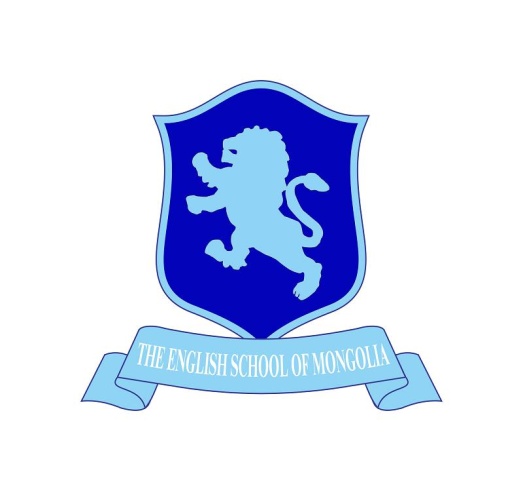 Student Registration FormСурагчийн бүртгэлStudent Information / Сурагчийн мэдээлэлParent/Guardian Information / Эцэг эх/асран хамгаалагчийн мэдээлэлSignature /Гарын үсэг: _______________________                  …..../……./……..Registration fee/Бүртгэлийн хураамж: 300,000 MNT (Буцан олгогдохгүй/non refundable)Recent passport size photos (2 copies) / 2% цээж зураг Copy of Birth Certificate or Passport / Төрсний гэрчилгээний хуулбарCopy of Parent’s Passport / Эцэг, эхийн иргэний үнэмлэхний хуулбар Photocopy of the child’s recent school report card/ Сурагчийн хувийн хэрэг эсвэл дүнгийн хуулбарESIS системийн цахим бүртгэлээс хасалт хийлгэхFamily Name /Ургийн овог:Surname: Эцэг/эхийн нэр:Surname: Эцэг/эхийн нэр:Surname: Эцэг/эхийн нэр:Surname: Эцэг/эхийн нэр:Surname: Эцэг/эхийн нэр:Given Name / Нэр:Given Name / Нэр:Given Name / Нэр:Given Name / Нэр:Given Name / Нэр:Male/ ЭР:Female/Эм:Male/ ЭР:Female/Эм:Date of BirthТөрсөн огноо:……./………/……….Date of BirthТөрсөн огноо:……./………/……….Date of BirthТөрсөн огноо:……./………/……….Place of BirthТөрсөн газар:Place of BirthТөрсөн газар:Place of BirthТөрсөн газар:Place of BirthТөрсөн газар:Place of BirthТөрсөн газар:Nationality: Яс үндэс:Nationality: Яс үндэс:Nationality: Яс үндэс:Nationality: Яс үндэс:Nationality: Яс үндэс:Student’s e-mail/Сурагчийн е-mail:Student’s e-mail/Сурагчийн е-mail:Student’s e-mail/Сурагчийн е-mail:Student’s e-mail/Сурагчийн е-mail:Current grade:Одоогийн анги:Current grade:Одоогийн анги:Current grade:Одоогийн анги:Current grade:Одоогийн анги:Current grade:Одоогийн анги:Current grade:Одоогийн анги:Next grade:Элсэн орох анги:Next grade:Элсэн орох анги:Next grade:Элсэн орох анги:Social Insurance number / Регистрийн дугаар:Social Insurance number / Регистрийн дугаар:Social Insurance number / Регистрийн дугаар:Social Insurance number / Регистрийн дугаар:Registration date / Бүртгүүлсэн огноо: ………………../……………../……………Registration date / Бүртгүүлсэн огноо: ………………../……………../……………Registration date / Бүртгүүлсэн огноо: ………………../……………../……………Registration date / Бүртгүүлсэн огноо: ………………../……………../……………Registration date / Бүртгүүлсэн огноо: ………………../……………../……………Registration date / Бүртгүүлсэн огноо: ………………../……………../……………Registration date / Бүртгүүлсэн огноо: ………………../……………../……………Registration date / Бүртгүүлсэн огноо: ………………../……………../……………Registration date / Бүртгүүлсэн огноо: ………………../……………../……………Mother tongue/Эх хэл:Mother tongue/Эх хэл:Second language/Хоёрдогч хэл:Second language/Хоёрдогч хэл:Second language/Хоёрдогч хэл:Second language/Хоёрдогч хэл:Second language/Хоёрдогч хэл:Family members /Ам бүл:Family members /Ам бүл:Family members /Ам бүл:Family members /Ам бүл:Family members /Ам бүл:Family members /Ам бүл:Student’s phone number/Сурагчын утас:Student’s phone number/Сурагчын утас:Student’s phone number/Сурагчын утас:Student’s phone number/Сурагчын утас:Entry Date/Элсэн орох огноо:                                             ………../…………./………Entry Date/Элсэн орох огноо:                                             ………../…………./………Entry Date/Элсэн орох огноо:                                             ………../…………./………Entry Date/Элсэн орох огноо:                                             ………../…………./………Entry Date/Элсэн орох огноо:                                             ………../…………./………Entry Date/Элсэн орох огноо:                                             ………../…………./………Entry Date/Элсэн орох огноо:                                             ………../…………./………Entry Date/Элсэн орох огноо:                                             ………../…………./………Entry Date/Элсэн орох огноо:                                             ………../…………./………I ……………………. (Name of parent) give permission for my son/daughter ……………………… (Student name) to any class excursion organized by The English School of Mongolia. I ……………………. (Name of parent) give permission for my son/daughter ……………………… (Student name) to any class excursion organized by The English School of Mongolia. I ……………………. (Name of parent) give permission for my son/daughter ……………………… (Student name) to any class excursion organized by The English School of Mongolia. I ……………………. (Name of parent) give permission for my son/daughter ……………………… (Student name) to any class excursion organized by The English School of Mongolia. I ……………………. (Name of parent) give permission for my son/daughter ……………………… (Student name) to any class excursion organized by The English School of Mongolia. I ……………………. (Name of parent) give permission for my son/daughter ……………………… (Student name) to any class excursion organized by The English School of Mongolia. I ……………………. (Name of parent) give permission for my son/daughter ……………………… (Student name) to any class excursion organized by The English School of Mongolia. I ……………………. (Name of parent) give permission for my son/daughter ……………………… (Student name) to any class excursion organized by The English School of Mongolia. I ……………………. (Name of parent) give permission for my son/daughter ……………………… (Student name) to any class excursion organized by The English School of Mongolia. I ……………………. (Name of parent) give permission for my son/daughter ……………………… (Student name) to any class excursion organized by The English School of Mongolia. I ……………………. (Name of parent) give permission for my son/daughter ……………………… (Student name) to any class excursion organized by The English School of Mongolia. I ……………………. (Name of parent) give permission for my son/daughter ……………………… (Student name) to any class excursion organized by The English School of Mongolia. I ……………………. (Name of parent) give permission for my son/daughter ……………………… (Student name) to any class excursion organized by The English School of Mongolia. Home Address / Гэрийн хаягHome Address / Гэрийн хаяг_________________________________________________________________________________________________________________________________________________________________________________________________________________________________________________________________________________________________________________________________________________________________________________________________________________________________________________________________________________________________________________________________________________________________________________________________________________________________________________________________________________________________________________________________________________________________________________________________________________________________________________________________________________________________________________________________________________________________________________________________________________________________________________________________________________________________________________________________________________________________________________________________________________________________________________________________________________________________________________Sibling information:ESM-д сурдаг aх, эгч, дүү, хамаатан садангийн мэдээлэлSibling information:ESM-д сурдаг aх, эгч, дүү, хамаатан садангийн мэдээлэлGrade/Анги: _________________Full name/Овог нэр: _________________________________________Grade/Анги: __________________Full name/Овог нэр: _________________________________________Grade/Анги: __________________Full name/Овог нэр: _________________________________________Grade/Анги: ___________________Full name/Овог нэр: _________________________________________Grade/Анги: _________________Full name/Овог нэр: _________________________________________Grade/Анги: __________________Full name/Овог нэр: _________________________________________Grade/Анги: __________________Full name/Овог нэр: _________________________________________Grade/Анги: ___________________Full name/Овог нэр: _________________________________________Grade/Анги: _________________Full name/Овог нэр: _________________________________________Grade/Анги: __________________Full name/Овог нэр: _________________________________________Grade/Анги: __________________Full name/Овог нэр: _________________________________________Grade/Анги: ___________________Full name/Овог нэр: _________________________________________Grade/Анги: _________________Full name/Овог нэр: _________________________________________Grade/Анги: __________________Full name/Овог нэр: _________________________________________Grade/Анги: __________________Full name/Овог нэр: _________________________________________Grade/Анги: ___________________Full name/Овог нэр: _________________________________________Grade/Анги: _________________Full name/Овог нэр: _________________________________________Grade/Анги: __________________Full name/Овог нэр: _________________________________________Grade/Анги: __________________Full name/Овог нэр: _________________________________________Grade/Анги: ___________________Full name/Овог нэр: _________________________________________Grade/Анги: _________________Full name/Овог нэр: _________________________________________Grade/Анги: __________________Full name/Овог нэр: _________________________________________Grade/Анги: __________________Full name/Овог нэр: _________________________________________Grade/Анги: ___________________Full name/Овог нэр: _________________________________________Grade/Анги: _________________Full name/Овог нэр: _________________________________________Grade/Анги: __________________Full name/Овог нэр: _________________________________________Grade/Анги: __________________Full name/Овог нэр: _________________________________________Grade/Анги: ___________________Full name/Овог нэр: _________________________________________Grade/Анги: _________________Full name/Овог нэр: _________________________________________Grade/Анги: __________________Full name/Овог нэр: _________________________________________Grade/Анги: __________________Full name/Овог нэр: _________________________________________Grade/Анги: ___________________Full name/Овог нэр: _________________________________________Grade/Анги: _________________Full name/Овог нэр: _________________________________________Grade/Анги: __________________Full name/Овог нэр: _________________________________________Grade/Анги: __________________Full name/Овог нэр: _________________________________________Grade/Анги: ___________________Full name/Овог нэр: _________________________________________Grade/Анги: _________________Full name/Овог нэр: _________________________________________Grade/Анги: __________________Full name/Овог нэр: _________________________________________Grade/Анги: __________________Full name/Овог нэр: _________________________________________Grade/Анги: ___________________Full name/Овог нэр: _________________________________________Grade/Анги: _________________Full name/Овог нэр: _________________________________________Grade/Анги: __________________Full name/Овог нэр: _________________________________________Grade/Анги: __________________Full name/Овог нэр: _________________________________________Grade/Анги: ___________________Full name/Овог нэр: _________________________________________Education details / Боловсрол Education details / Боловсрол Education details / Боловсрол Education details / Боловсрол Education details / Боловсрол Education details / Боловсрол Education details / Боловсрол Education details / Боловсрол Education details / Боловсрол Education details / Боловсрол Education details / Боловсрол Education details / Боловсрол Education details / Боловсрол Name/ Telephone No /address of present schoolӨмнө нь сурч байсан сургуулийн нэр, хаяг, утасName/ Telephone No /address of present schoolӨмнө нь сурч байсан сургуулийн нэр, хаяг, утасName/ Telephone No /address of present schoolӨмнө нь сурч байсан сургуулийн нэр, хаяг, утасName/ Telephone No /address of present schoolӨмнө нь сурч байсан сургуулийн нэр, хаяг, утасName/ Telephone No /address of present schoolӨмнө нь сурч байсан сургуулийн нэр, хаяг, утасFrom:Орсон огнооFrom:Орсон огнооFrom:Орсон огнооFrom:Орсон огнооTo:Гарсан огнооTo:Гарсан огнооTo:Гарсан огнооTo:Гарсан огнооNames of previous schoolsӨмнө нь сурч байсан сургуулийн нэр, хаяг, утас Names of previous schoolsӨмнө нь сурч байсан сургуулийн нэр, хаяг, утас Names of previous schoolsӨмнө нь сурч байсан сургуулийн нэр, хаяг, утас Names of previous schoolsӨмнө нь сурч байсан сургуулийн нэр, хаяг, утас Names of previous schoolsӨмнө нь сурч байсан сургуулийн нэр, хаяг, утас From:Орсон огнооFrom:Орсон огнооFrom:Орсон огнооFrom:Орсон огнооTo:Гарсан огнооTo:Гарсан огнооTo:Гарсан огнооTo:Гарсан огнооI give permission to the ESM to contact the current school if necessary. Хэрэв шаардлагатай бол ESM-г миний одоо сурч буй сургуультай холбоо барихыг зөвшөөрч байна.I give permission to the ESM to contact the current school if necessary. Хэрэв шаардлагатай бол ESM-г миний одоо сурч буй сургуультай холбоо барихыг зөвшөөрч байна.I give permission to the ESM to contact the current school if necessary. Хэрэв шаардлагатай бол ESM-г миний одоо сурч буй сургуультай холбоо барихыг зөвшөөрч байна.I give permission to the ESM to contact the current school if necessary. Хэрэв шаардлагатай бол ESM-г миний одоо сурч буй сургуультай холбоо барихыг зөвшөөрч байна.I give permission to the ESM to contact the current school if necessary. Хэрэв шаардлагатай бол ESM-г миний одоо сурч буй сургуультай холбоо барихыг зөвшөөрч байна.I give permission to the ESM to contact the current school if necessary. Хэрэв шаардлагатай бол ESM-г миний одоо сурч буй сургуультай холбоо барихыг зөвшөөрч байна.I give permission to the ESM to contact the current school if necessary. Хэрэв шаардлагатай бол ESM-г миний одоо сурч буй сургуультай холбоо барихыг зөвшөөрч байна.I give permission to the ESM to contact the current school if necessary. Хэрэв шаардлагатай бол ESM-г миний одоо сурч буй сургуультай холбоо барихыг зөвшөөрч байна.I give permission to the ESM to contact the current school if necessary. Хэрэв шаардлагатай бол ESM-г миний одоо сурч буй сургуультай холбоо барихыг зөвшөөрч байна.Yes /ТиймYes /ТиймYes /ТиймNo / ҮгүйFather/GuardianЭцэг /Асран хамгаалагчMother/GuardianЭх/Асран хамгаалагчFirst name & Surname:Овог нэр:Овог: _______________________Нэр: Овог:____________________________Нэр:Social Insurance number / Регистрийн дугаар:Nationality:Яс үндэсHome Phone/ Гэрийн утас:Mobile / Гар утас:E-mail / Е-мэйл:Occupation:Ажлын газар:Position / Албан тушаал:Үйл ажиллагааны чиглэл: Business activity Work address/ Ажлын байрны хаяг,утас: